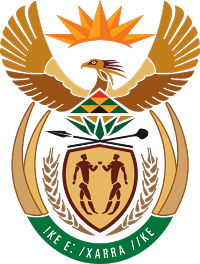 MINISTRY FOR COOPERATIVE GOVERNANCE AND TRADITIONAL AFFAIRSREPUBLIC OF SOUTH AFRICAQUESTIONS FOR WRITTEN REPLYQUESTION NUMBER 2019/123DATE OF PUBLICATION: 07 FEBRUARY 2019QUESTION: 123123. Mr M Bagraim (DA) to ask the Minister of Cooperative Governance and Traditional Affairs:With reference to the reply of the Minister of Public Service and Administration to question 3797 on 21 December 2018, what was the total expenditure incurred by his department relating to the travel privileges contained in the 2007 Ministerial Handbook of former (a)(i) Ministers and (ii) their spouses, (b)(i) Deputy Ministers and (ii) their spouses, (c) Ministers’ widows or widowers and (d) Deputy Ministers’ widows or widowers (i) in each of the past five financial years and (ii) since 1 April 2018?NW128E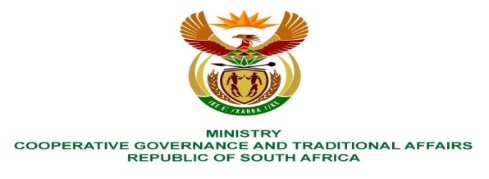 QUESTIONS FOR WRITTEN REPLYQUESTION NUMBER 2019/123DATE OF PUBLICATION: 07 FEBRUARY 2019Reply: NB: The travel privileges of former Ministers/ Deputy Ministers and their spouses are paid for and administered by Parliament and I would therefore suggest that the Honourable Member approach Parliament in this regard.Ends…1                     Travel privileges                     Travel privileges                     Travel privileges                     Travel privileges                     Travel privileges                     Travel privilegesFinancial years13/1414/1515/1616/1717/18Total(i)Minister NoneNoneNoneNoneNoneNone(ii) SpousesNoneNoneNoneNoneNoneNone(b)(i) Deputy MinisterNoneNoneNoneNoneNoneNone(ii)SpousesNoneNoneNoneNoneNoneNone(c)Minister widows/ widowersNoneNoneNoneNoneNoneNone(d) Deputy Minister widows/ widowersNoneNoneNoneNoneNoneNone      (ii)                           Travel privileges since 1 April 2018 to Date      (ii)                           Travel privileges since 1 April 2018 to Date      (ii)                           Travel privileges since 1 April 2018 to Date      (ii)                           Travel privileges since 1 April 2018 to Date      (ii)                           Travel privileges since 1 April 2018 to Date      (ii)                           Travel privileges since 1 April 2018 to DateMinisterNoneSpouses NoneWidows/ widowersNoneDeputy MinisterNoneSpousesNoneWidowersNone